Читаем по слогамСлова, музыка и аранжировка: Обухова ЕленаБуква A - акробат, Б - бабуля и барсук,
Буква В - виноград, Г - гараж, Д - дед и друг.
Учим буквы с утра дружно в садике своём.
Любит вся детвора заниматься с букварём.

Припев:
Мы изучаем буквы, мы изучаем слоги,
Читаем и рисуем, танцуем и поём.
Мы радуемся жизни, мы радуемся солнцу,
Счастливы и довольны мы в садике своём.

Буква К - крокодил, Л - лаванда, М - Москва.
Буква Н - носорог, О - орешник, П - пила.
Будем их повторять, а потом начнём читать.
По слогам, по слогам прочитаем книжку вам.

Припев: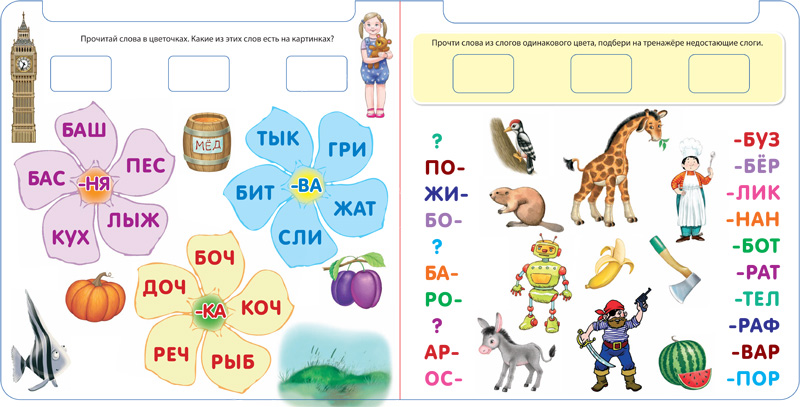 